        271.1.2012                                                          Starcza, dnia 16.02.2012r.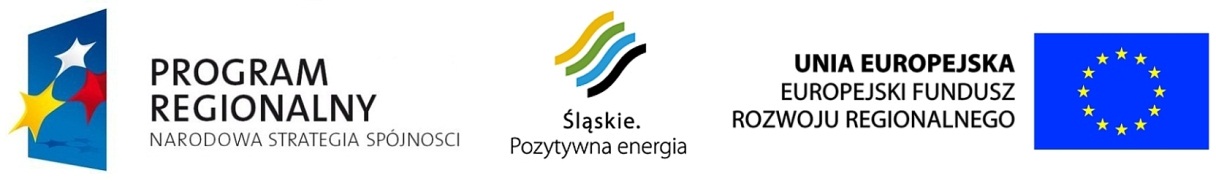 Dotyczy: przetargu na  Termomodernizację budynku Szkoły Podstawowej                                       w Starczy.Zapytanie:Z jakiego materiału  są wykonane istniejące parapety wewnętrzne (drewno, beton, blacha, lastryko).Odpowiedź:         Istniejące  parapety wewnętrzne w budynku Szkoły Podstawowej                             w  Starczy wykonane są z blachy.Zapytanie: Ile należy przewidzieć nawietrzników do zamontowania w oknach – proszę podać ilość.Odpowiedź:         W każdym  skrzydle okna wymienianego zamontować po 1 nawietrzniku.Zapytanie: Odnośnie odpowiedzi na pytanie 3 z dnia 15.02.2012r. Czy wszystkie  okna mają być uchylno – rozwieralne?Czy zestawienie stolarki  na stronie internetowej jest aktualne?Jeżeli nie proszę o aktualną wersję?Odpowiedź:          Do  wyceny stolarki przyjąć wszystkie okna uchylno – rozwieralne.            Zestawienie  ilości i wielkości okien jest aktualne. Zmianie  uległ jedynie              sposób otwierania (okna stałe  zostały zamienione  na uchylno –           rozwieralne).Zapytanie:Proszę o podanie typu (producenta) głośnika radiowęzła szkolnego.Odpowiedź:       Do wyceny przyjąć  głośnik radiowęzłowy ścienny np. BS-1050TS/W                            o mocy  ok. 15 Wat.